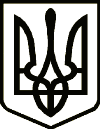 УкраїнаНОВГОРОД-СІВЕРСЬКА РАЙОННА РАДА ЧЕРНІГІВСЬКОЇ ОБЛАСТІРІШЕННЯ(сьома (позачергова) сесія восьмого скликання)02 серпня 2021 року                                                                             №100-VIII м. Новгород-СіверськийПро запит депутата  Падалки Р. В.	Заслухавши запит депутата Падалки Р. В. щодо термінового встановлення стаціонарного пункту габаритно-вагового контролю, відповідно до статті 22 Закону України «Про статус депутатів місцевих рад», керуючись пунктом 9 частини першої статті 43 Закону України «Про місцеве самоврядування в Україні», районна рада вирішила: Звернутися до  Управління капітального будівництва Чернігівської обласної  державної адміністрації та Служби автомобільних доріг у Чернігівській області щодо термінового встановлення стаціонарного пункту габаритно-вагового контролю на автомобільній дорозі загального користування державного значення Н-27 Чернігів-Мена-Сосниця-Грем’яч на ділянці   Авдіївка – Новгород-Сіверський. Голова районної ради                                                    	Р. В. ПадалкоПогодженоНачальник відділу з юридичних питаньНовгород-Сіверської районної радиЧернігівської області                                                        Т. В. Щепочкіна                                           Депутатський запит         На сьогодні склалася така ситуація, що на частково відремонтованих, а також тих, що перебувають у процесі ремонту, ділянках всіх автомобільних доріг на території Новгород-Сіверського району, здійснюється не контрольований рух великовагової сільськогосподарської техніки, а більшість транспортних засобів порушують встановлені допустимі норми щодо ваги вантажу та транспортного засобу в цілому. Я, як депутат районної ради, стурбований тим, що це приводить до швидкого руйнування вже відремонтованого дорожнього покриття.       З урахуванням вище зазначеного прошу Новгород-Сіверську районну раду Чернігівської області звернутися до Управління капітального будівництва Чернігівської обласної  державної адміністрації та Служби автомобільних доріг у Чернігівській області щодо термінового встановлення стаціонарного пункту габаритно-вагового контролю на автомобільній дорозі загального користування державного значення Н-27 Чернігів-Мена-Сосниця-Грем’яч на ділянці    Авдіївка – Новгород-Сіверський. Депутат районної ради                                                   Р. В. ПадалкоНовгород-Сіверській районній раді Чернігівської області Падалки Романа Вікторовича депутата Новгород-Сіверської районної ради Чернігівської області